            2022 Sutherland Shire Stingrays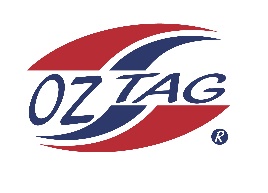                                     Under    Boys/Girls Representative squad              Australian National Championships Cup Coffs HarbourCongratulations to the following players selected in the under  12 BOYS squad to represent Sutherland Shire Stingrays. NAME 1BEAR LAFFAN   2BAILEY SILVER3BAILEN OATES4CRUZ WEVER5COREY BROWN6COOPER BRENTON7CRUZ MORRIS8JACK MCKEVETT 19KASH LEMKE 10KIAN DOGGER11LENNY BUCHER 12LACHIE MOONEY13MARSHALL BARLOW14ROY EISENHUTH 15TYLER HASTIE16ZANE SMITH Shadows (in no particular order)17JACK GURNEY18JACOB MAY19BRONSON STEWART 